Технические характеристики конференц-залов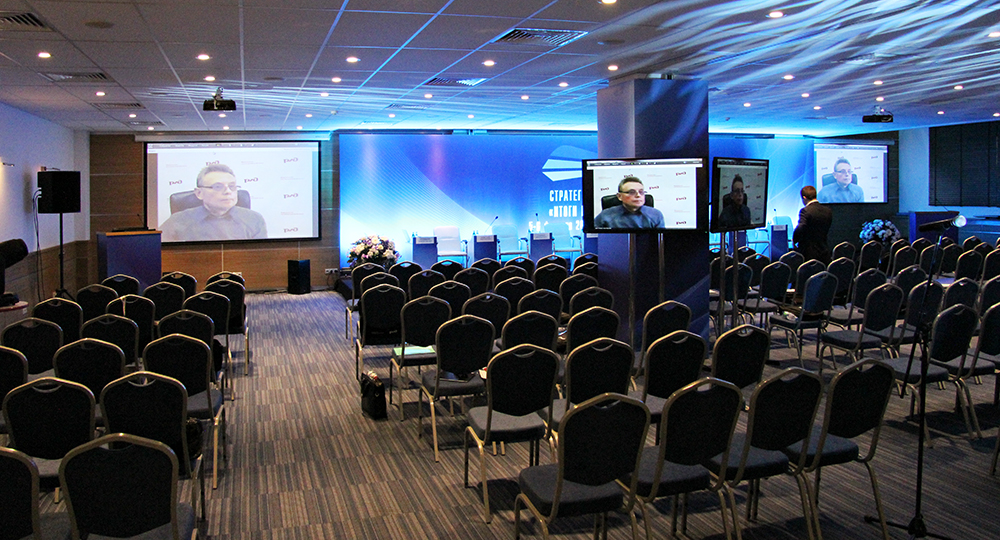 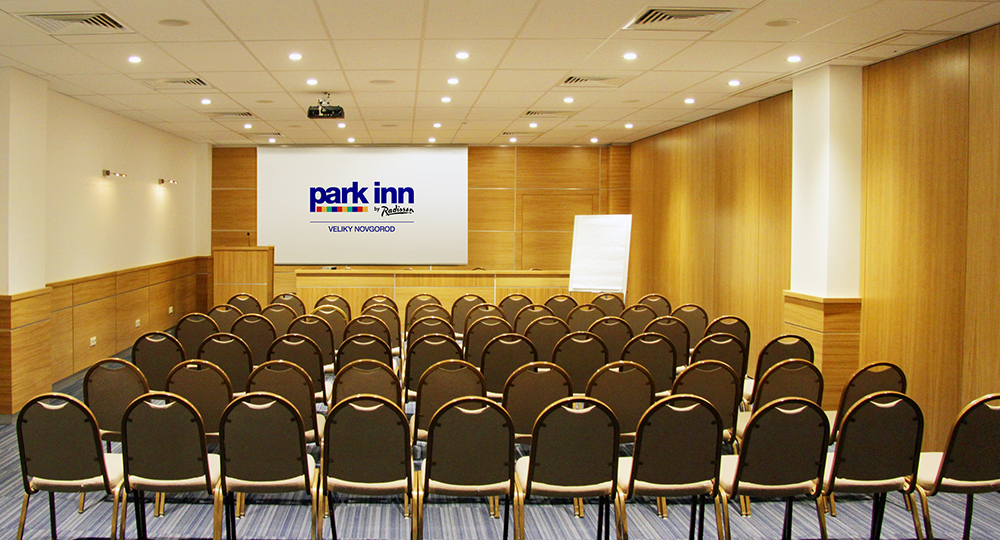 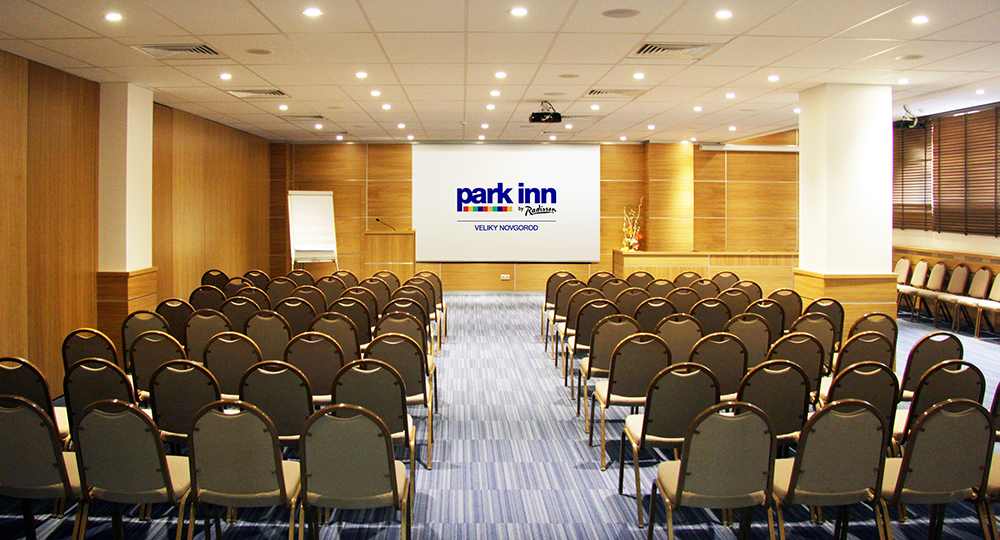 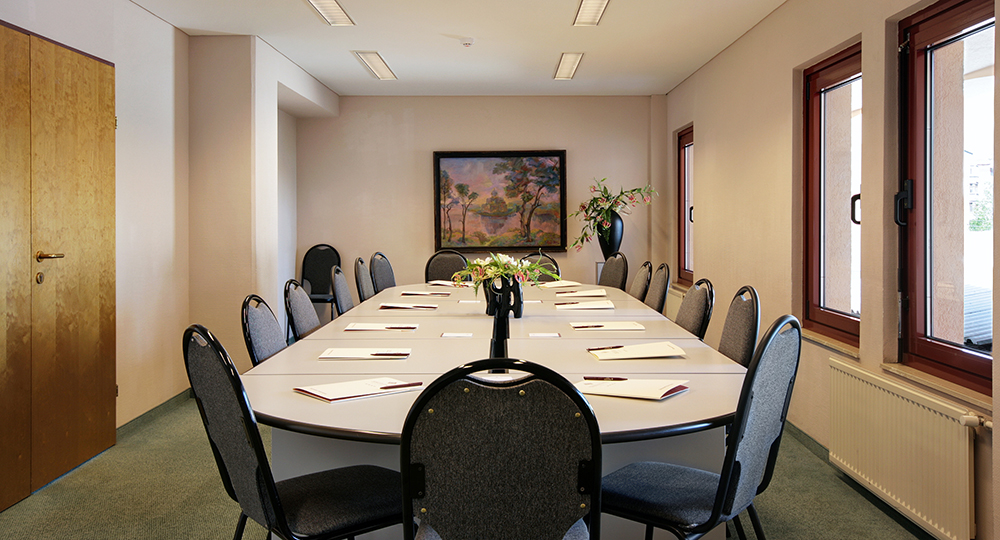 *оборудование включено в стоимость аренды зала 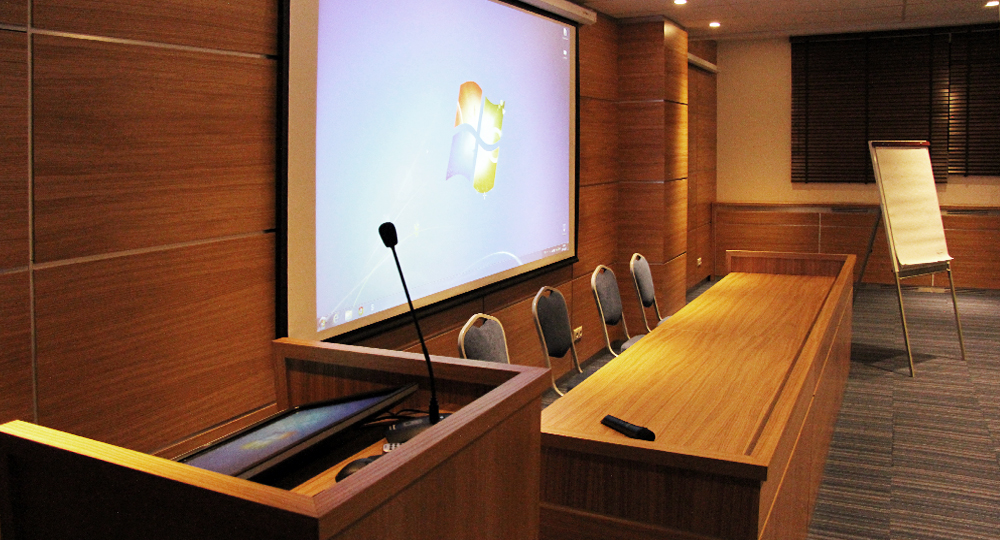 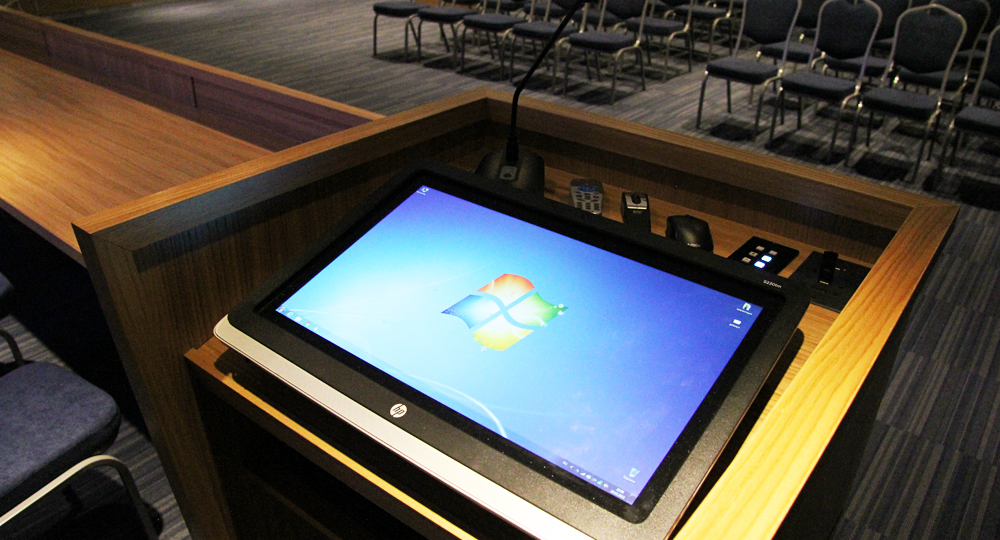 План 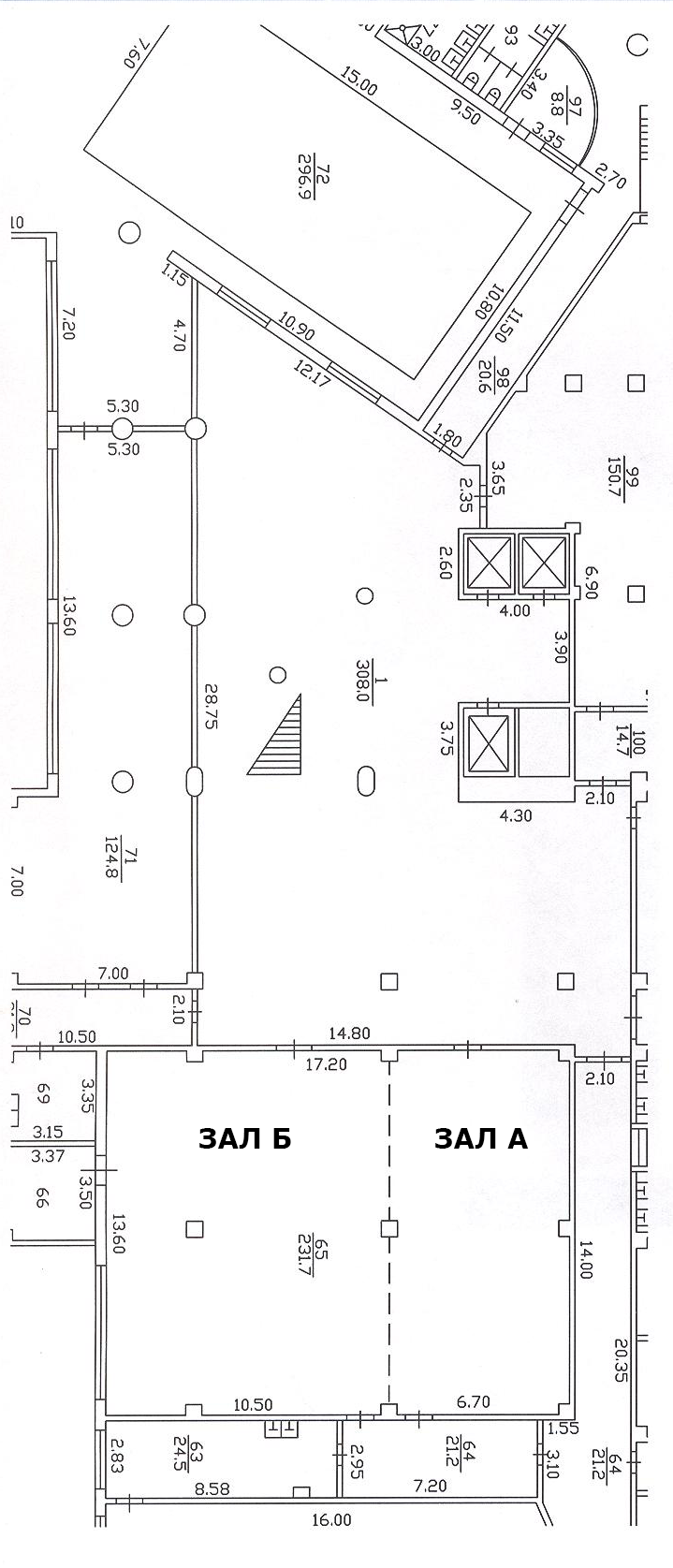 1.Наименование онференц-залаЗал A+Б2.Подробное описание конференц-залаКонференц-зал идеально подойдет для проведения больших мероприятий, таких как конференция, банкет или свадьба. Данный зал является трансформером: посередине зала установлена мобильная звуконепроницаема стена, которая может разделить зал на два, площадью 144м² и 100 м ². Зал позволяет разместить до 230 человек (при рассадке театром). Рядом с залом расположена просторная зона кофе-брейков и фуршетовВ каждом нашем зале установлено новейшее и удобное в использовании оборудование для презентаций: проектор с пультом управления, микрофоны, Аpple TV, документ камера, компьютер с сенсорным монитором, встроенный в трибуны.На каждом этапе проведения бизнес-встречи рядом с Вами будут находиться профессиональная команда менеджеров по проведению банкетов и конференций, которые смогут позаботиться обо всех нюансах Вашего мероприятия. Вы можете быть уверены в безупречном качестве нашего сервиса. 3.Перечень оборудования, входящего в стоимость аренды1. 3 Проектора с пультом управления 2. 3 Моторизированных автоматических экрана для проекторов 3. 2 Нет-топа (Celeron (R) 847  1.10 Hz, оп. память-2.00 Гб, жесткие диски-320 Гб, офисное П.О.) и мониторы (HP Full HD- сенсоры, 23”), встроенные в трибуны  4. Беспроводные  мышьи и клавиатуры 5. Apple TV 6. Презентер   7. 2 Проводных и 2 беспроводных микрофона  8. Документ камера (HD 720p, 12-кратный опт. зум)  9. Светодиодное освещение с возможностью вкл./ выкл 10. Встроенные потолочные динамики для равномерной трансляции по всей площади зала. 11. Розетки бытовые и силовые (3-х-фазные) - 40 шт. 12. Приточно-вытяжная вентиляция (подогрев и охлаждение) 13. 2 Флипчарта 14. 2 Доски с фломастерами  15.Wi-Fi  Интернет1.Наименование конференц-залаЗал A2.Подробное описание конференц-залаКонференц-зал идеально подойдет для проведения мероприятий средней величины, таких как тренинг, воркшоп, семинар. Зал позволяет разместить до 60 человек (при рассадке театром). Рядом с залом расположена просторная зона кофе-брейков и фуршетов.В каждом нашем зале установлено новейшее и удобное в использовании оборудование для презентаций: проектор с пультом управления, микрофоны, Аpple TV, документ камера, компьютер с сенсорным монитором, встроенный в трибуны.На каждом этапе проведения бизнес-встречи рядом с Вами будут находиться профессиональная команда менеджеров по проведению банкетов и конференций, которые смогут позаботиться обо всех нюансах Вашего мероприятия. Вы можете быть уверены в безупречном качестве нашего сервиса. 3.Перечень оборудования, входящего в стоимость аренды1. Проектор с пультом управления 2. Моторизированный автоматический экран для проекторов  3. Нет-топ (Celeron (R) 847  1.10 Hz, оп. память-2.00 Гб, жесткий диск-320 Гб, офисное П.О.) и монитор (HP Full HD- сенсоры, 23”), встроенные в трибуны  4. Беспроводная  мышь и клавиатура 5. Apple TV 6. Презентер   7. Проводной и  беспроводной микрофоны 8. Документ камера (HD 720p, 12-кратный опт. зум)  9. Светодиодное освещение с возможностью вкл./ выкл 10. Встроенные потолочные динамики для равномерной трансляции по всей площади зала. 11. Розетки бытовые и силовые (3-х-фазные) - 20 шт. 12. Приточно-вытяжная вентиляция (подогрев и охлаждение) 13. Флипчарт 14. Доска с фломастерами  15.Wi-Fi  Интернет1.Наименование конференц-залаЗал Б2.Подробное описание конференц-залаКонференц-зал идеально подойдет для проведения мероприятий средней величины, таких как тренинг, воркшоп, презентация, семинар,  Зал позволяет разместить до 120 человек (при рассадке театром). Кроме того здесь можно провести небольшой банкет. Рядом с залом расположена просторная зона кофе-брейков и фуршетов.В каждом нашем зале установлено новейшее и удобное в использовании оборудование для презентаций: проектор с пультом управления, микрофоны, Аpple TV, документ камера, компьютер с сенсорным монитором, встроенный в трибуны.На каждом этапе проведения бизнес-встречи рядом с Вами будут находиться профессиональная команда менеджеров по проведению банкетов и конференций, которые смогут позаботиться обо всех нюансах Вашего мероприятия. Вы можете быть уверены в безупречном качестве нашего сервиса. 3.Перечень оборудования, входящего в стоимость аренды1. 2 Проектора с пультом управления 2. 2 Моторизированных автоматических экрана для проекторов  3. Нет-топ (Celeron (R) 847  1.10 Hz, оп. память-2.00 Гб, жесткий диск-320 Гб, офисное П.О.) и монитор (HP Full HD- сенсоры, 23”), встроенные в трибуны  4. Беспроводная  мышь и клавиатура5. Apple TV 6. Презентер   7. Проводной и  беспроводной микрофоны 8. Документ камера (HD 720p, 12-кратный опт. зум)  9. Светодиодное освещение с возможностью вкл./ выкл 10. Встроенные потолочные динамики для равномерной трансляции по всей площади зала. 11. Розетки бытовые и силовые (3-х-фазные) - 20 шт. 12. Приточно-вытяжная вентиляция (подогрев и охлаждение) 13. Флипчарт 14. Доска с фломастерами  15.Wi-Fi  Интернет1.Наименование конференц-залаПереговорная комната2.Подробное описание конференц-залаКомната для переговоров идеально подойдет для проведения небольших деловых мероприятий таких как семинар или тренинг, мастер-класс или мозговой штурм. В каждом нашем зале установлено новейшее и удобное в использовании оборудование для презентаций, система кондиционирования и эргономичная мебель.На каждом этапе проведения бизнес-встречи рядом с Вами будут находиться профессиональная команда менеджеров по проведению банкетов и конференций, которые смогут позаботиться обо всех нюансах Вашего мероприятия. Вы можете быть уверены в безупречном качестве нашего сервиса.3.Перечень оборудования, входящего в стоимость аренды1.Проектор 2. Экран 3. Флипчарт 4. Доска с фломастерами  5.Wi-Fi  ИнтернетКонференц-залТеатрКлассКруглый столП-образtoppedПо периметруПриемПолдня /руб.Полный день/руб.Зал А+Б230120504090110800015000Зал А603030204030600012000Зал Б1204030205080600012000Комната для переговоров3520202015___50008000